DZIENNIK URZĘDOWY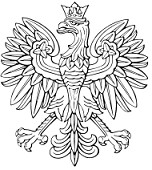 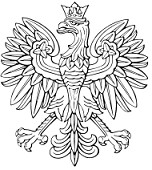 WOJEWÓDZTWA PODLASKIEGOBiałystok, dnia 28 lutego 2022 r.Poz. 882UCHWAŁA NR XXXIV/427/2022 RADY MIEJSKIEJ W SUPRAŚLU z dnia 24 lutego 2022 r. Rozdział 3. Warunki przyjmowania dzieci do żłobków wchodzących w skład Zespołu § 5. 1. Do żłobków wchodzących w skład Zespołu przyjmuje się dzieci po przeprowadzeniu postępowania rekrutacyjnego na kolejny rok szkolny, na podstawie kompletnego wniosku rodziców/opiekunów prawnych złożonego w formie pisemnej, z zastrzeżeniem ust. 8. 2. Do żłobków wchodzących w skład Zespołu przyjmuje się dzieci zamieszkałe na terenie Gminy Supraśl, których: rodzice (opiekunowie prawni) zamieszkujący na terenie Gminy Supraśl nie wykazują w rozliczeniu rocznym PIT innego miejsca przekazania podatku niż Gmina Supraśl oraz rodzic (opiekun prawny) złoży pisemne oświadczenie o odbyciu przez dziecko ubiegające się o miejsce w żłobku obowiązkowych szczepień ochronnych, określonych w rozporządzeniu Ministra Zdrowia w sprawie obowiązkowych szczepień ochronnych (Dz. U. z 2018 r. poz. 753 z późn. zm.) lub oświadczenie o ich długotrwałym odroczeniu. Wraz z wnioskiem o przyjęcie do żłobków wchodzących w skład Zespołu rodzice/opiekunowie prawni przedkładają dokumenty potwierdzające spełnianie kryteriów, określonych w ust. 2 pkt 1-2. W przypadku nieprzedłożenia dokumentów potwierdzających spełnianie kryteriów, o których mowa w ust. 2 pkt 1 i 2 przyjmuje się, że dziecko, którego dotyczy wniosek, danego kryterium nie spełnia. Coroczne zapisy dzieci na wolne miejsca do żłobków wchodzących w skład Zespołu prowadzone są  od 1 czerwca do 30 czerwca danego roku na rok szkolny rozpoczynający się od września tego roku, z zastrzeżeniem ust. 8. Zapisy dokonywane są na cały okres opieki żłobkowej. W kolejnych latach szkolnych rodzice dziecka potwierdzają jedynie wolę dalszego korzystania z usług żłobków wchodzących w skład Zespołu. Lista dzieci przyjętych do żłobków wchodzących w skład Zespołu od 1 września danego roku kalendarzowego powinna zostać ogłoszona najpóźniej do 15 sierpnia danego roku, z zastrzeżeniem ust. 8 Nabór dzieci na rok szkolny 2022/2023 do Żłobka Samorządowego w Supraślu, wchodzącego w skład Zespołu, rozpoczęty przed utworzeniem Zespołu, odbywa się na podstawie uchwały Nr XIII/193/2019 Rady Miejskiej w Supraślu z dnia 5 grudnia 2019 r. w sprawie utworzenia Żłobka Samorządowego w Supraślu oraz nadania statutu (Dz. Urz. Woj. Podl. z 2020 r. poz. 6311 z późn. zm.). W przypadku, gdy liczba złożonych wniosków spełniających warunki przyjęcia dziecka określone w ust. 2, przekroczy liczbę wolnych miejsc do danego żłobka wchodzącego w skład Zespołu, pierwszeństwo w przyjęciu do danego żłobka  wchodzącego w skład Zespołu ma dziecko, które uzyska największą liczbę punktów w postępowaniu rekrutacyjnym wg poniższych kryteriów: Wraz z wnioskiem o przyjęcie do żłobka wchodzącego w skład Zespołu rodzice/ opiekunowie prawni przedkładają dokumenty potwierdzające spełnianie kryteriów, określonych w ust. 9. W przypadku nieprzedłożenia dokumentów potwierdzających spełnianie określonego kryterium, o którym mowa w ust. 9 przyjmuje się, że dziecko, którego dotyczy wniosek, danego kryterium nie spełnia. § 6. 1. W przypadku, kiedy kryteria określone w § 5 nie rozstrzygają kwestii przyjęcia dzieci do żłobka wchodzącego w skład Zespołu, w związku z uzyskaniem równej liczby punktów, wówczas decyduje data złożenia wniosku. Dzieci nieprzyjęte w procesie rekrutacyjnym do danego żłobka wchodzącego w skład Zespołu w związku z brakiem miejsc, umieszczane są w kolejności, zgodnie z datą złożenia wniosku, na liście oczekujących  na przyjęcie do żłobka wchodzącego w skład Zespołu w danym roku szkolnym, na który prowadzona jest rekrutacja. Jeżeli po przeprowadzeniu postępowania rekrutacyjnego na dany rok szkolny, żłobek wchodzący w skład Zespołu nadal dysponuje wolnymi miejscami, mogą być do niego przyjęte na jeden rok szkolny dzieci niespełniające warunków, o których mowa w § 5. Przyjęcie dziecka do żłobka wchodzącego w skład Zespołu może nastąpić w ciągu całego roku szkolnego, w miarę posiadanych wolnych miejsc. Rodzice dzieci przyjętych zobowiązani są przed rozpoczęciem uczęszczania dziecka do żłobka wchodzącego w skład Zespołu do złożenia u dyrektora Zespołu zaświadczenia lekarza podstawowej opieki zdrowotnej o stanie zdrowia dziecka i braku przeciwwskazań do uczęszczania do żłobka, jak również zaleceń lekarskich odnośnie realizacji diet eliminacyjnych, bądź korzystania z urządzeń, aparatów niezbędnych przy funkcjonowaniu dziecka. § 7. 1. W przypadku nieobecności dziecka w żłobku wchodzącym w skład Zespołu wynoszącej co najmniej 14 dni kalendarzowych dyrektor Zespołu może przyjąć na czas jego nieobecności pierwsze lub kolejne dziecko z listy oczekujących na miejsce w żłobku wchodzącym w skład Zespołu, którego rodzice wyrażą wolę zawarcia umowy na okresowe korzystanie ze żłobka wchodzącego w skład Zespołu  2. Przynajmniej jeden z rodziców (opiekunów prawnych) dziecka, którego nieobecność będzie trwała  co najmniej 14 dni kalendarzowych, jest zobowiązany skutecznie uprzedzić Dyrektora Zespołu o nieobecności i przewidywanym terminie jej zakończenia. § 8. 1. Skreślenie dziecka z listy dzieci przyjętych do żłobka wchodzącego w skład Zespołu może nastąpić w każdym czasie w przypadku: niewywiązywania się rodziców (opiekunów prawnych) z obowiązku wnoszenia opłaty za usługi świadczone przez żłobek wchodzący w skład Zespołu w czasie przekraczającym 30 dni od wymaganego terminu wpłaty lub podania nieprawdziwych informacji we wniosku złożonym w postępowaniu rekrutacyjnym lub niedostarczenia dokumentów potwierdzających zatrudnienie lub potwierdzających powrót do pracy w terminie 3 miesięcy od daty przyjęcia dziecka do żłobka lub niepodjęcia zatrudnienia lub innej pracy zarobkowej przez rodzica (opiekuna prawnego) dziecka w terminie 3 miesięcy od dnia ustania zatrudnienia lub, zawieszenia lub wykreślenia przez rodzica (opiekuna prawnego dziecka) wykonywania działalności gospodarczej na okres dłuższy niż 3 miesiące lub niepodjęcia przez okres 3 miesięcy nauki w systemie dziennym przez rodzica (opiekuna prawnego) dziecka lub nieprzedstawienia na żądanie dyrektora Zespołu dokumentów poświadczających zatrudnienie rodziców (opiekunów prawnych) w każdym czasie - w przypadku powzięcia informacji świadczących o utracie statusu osoby pracującej na rynku pracy oraz możliwości sprawowania osobistej opieki nad dzieckiem wieku do lat 3 lub zaprzestania spełniania warunków, o których mowa w § 5 ust. 2 pkt 1 i 2, nieuczęszczania dziecka do żłobka przez okres co najmniej 30 dni bez przedstawienia uzasadnionej przyczyny, niezgłoszenia się dziecka do żłobka w terminie 14 dni od daty wyznaczonej jako dzień przyjęcia dziecka i nieusprawiedliwienia w tym terminie nieobecności dziecka, wydania orzeczenia lekarskiego stwierdzającego przeciwwskazania do przebywania dziecka w żłobku, zatajenia przy wypełnianiu wniosku o przyjęcie do żłobka wchodzącego w skład Zespołu lub w trakcie pobytu dziecka w żłobku informacji o stanie zdrowie dziecka, który uniemożliwia przebywanie dziecka w żłobku. 2. Skreślenie dziecka z listy dzieci przyjętych do żłobka wchodzącego w skład Zespołu nie zwalnia rodziców (opiekunów prawnych) z obowiązku uregulowania zaległych opłat. Lp Kryterium Liczba punktów 1. oboje z rodziców (opiekunów prawnych) lub rodzic (opiekun prawny) samotnie wychowujący (w rozumieniu art. 50 ust. 5 ustawy z dnia 4 lutego 2011 r. o opiece nad dziećmi w wieku  do lat 3) pracują lub uczą się w systemie dziennym lub prowadzą pozarolniczą działalność gospodarczą oraz nie korzystają z uprawnień o których mowa w art. 180 (urlop macierzyński), art. 1821a (urlop rodzicielski), art. 186 (urlop wychowawczy) ustawy z dnia 26 czerwca 1974 r. Kodeks Pracy oraz dziecko, które ubiega się o przyjęcie do żłobka, w dniu złożenia wniosku o przyjęcie do żłobka ukończyło 1 rok życia  30 2. jeden z rodziców (opiekunów prawnych) pracuje lub uczy się w systemie dziennym lub prowadzi pozarolniczą działalność gospodarczą i nie korzysta z uprawnień o których mowa  w art. 180 (urlop macierzyński), art. 1821a (urlop rodzicielski), art. 186 (urlop wychowawczy) ustawy z dnia 26 czerwca 1974 r. Kodeks Pracy oraz drugi z rodziców (opiekunów prawnych) lub rodzic samotnie wychowujący (w rozumieniu  art. 50 ust. 5 ustawy z dnia 4 lutego 2011 r. o opiece nad dziećmi w wieku do lat 3 korzysta  z uprawnień o których mowa w art. 180 (urlop macierzyński), art. 1821a (urlop rodzicielski), art. 186 (urlop wychowawczy) ustawy z dnia 26 czerwca 1974 r. Kodeks Pracy i przedstawi dokument potwierdzający zakończenie korzystania z w/w uprawnień najpóźniej dzień przed dniem rozpoczęcia uczęszczania dziecka do żłobka oraz dziecko, które ubiega się o przyjęcie do żłobka, w dniu złożenia wniosku o przyjęcie do żłobka ukończyło 11 miesiąc życia 35 3. rodzice (opiekunowie prawni) lub rodzic (opiekun prawny) samotnie wychowujący powracający do aktywności zawodowej po urlopach macierzyńskich, rodzicielskich lub wychowawczych w przypadku, gdy w rodzinie jest drugie dziecko, które na dzień złożenia dokumentów o przyjęcie do żłobka nie ukończyło 3 roku życia oraz  dziecko, które ubiega się o przyjęcie do żłobka w dniu złożenia wniosku o przyjęcie ukończyło 11 miesiąc życia,  (wymagany dokument potwierdzający zakończenie korzystania z w/w uprawnień najpóźniej dzień przed dniem rozpoczęcia uczęszczania dziecka do żłobka) 5 4. dziecko, którego rodzic (opiekun prawny) posiada orzeczenie o znacznym lub umiarkowanym stopniu niepełnosprawności, bądź całkowitą niezdolność do samodzielnej egzystencji 30 5. dziecko umieszczone w rodzinie zastępczej 30 6. dziecko posiadające orzeczenie o niepełnosprawności (warunkiem przyjęcia jest brak przeciwwskazań zdrowotnych do objęcia dziecka opieką w żłobku oraz posiadanie przez żłobek możliwości zapewnienia mu szczególnej opieki, jakiej wymaga ze względu na swój stan zdrowia 35 7. z rodzin wielodzietnych, w których co najmniej troje dzieci nie ukończyło 10 roku życia,  w roku, w którym dziecko ma być przyjęte do żłobka 35 8. dziecko, którego dotyczy wniosek, ma rodzeństwo: a) w wieku do 6 lat  w wieku od 7 do 13 lat  w wieku od 14 do 16 lat  w wieku od 17 do 18 lat  w roku, w którym dziecko ma być przyjęte do żłobka; 4 3 2 1 9. dziecko, którego oboje rodzice (opiekunowie prawni) lub rodzic (opiekun prawny) samotnie wychowujący (w rozumieniu art. 50 ust. 5 ustawy z dnia 4 lutego 2011 r. o opiece nad dziećmi w wieku do lat 3) pozostają bez zatrudnienia w dniu złożenia wniosku o przyjęcie i przedstawią dokument potwierdzający, że podejmą zatrudnienie najpóźniej w dniu rozpoczęcia uczęszczania dziecka do żłobka oraz  dziecko, które ubiega się o przyjęcie do żłobka, w dniu złożenia wniosku o przyjęcie do żłobka ukończyło 1 rok życia 35 10. dziecko, którego oboje rodzice (opiekunowie prawni) lub rodzic (opiekun prawny) samotnie wychowujący (w rozumieniu art. 50 ust. 5 ustawy z dnia 4 lutego 2011 r. o opiece nad dziećmi w wieku do lat 3) pozostają bez zatrudnienia w dniu złożenia wniosku o przyjęcie i przedstawią dokument potwierdzający, że podejmą zatrudnienie najpóźniej w dniu rozpoczęcia uczęszczania dziecka do żłobka oraz  dziecko w dniu złożenia wniosku o przyjęcie do żłobka ukończyło 11 miesiąc życia 30 